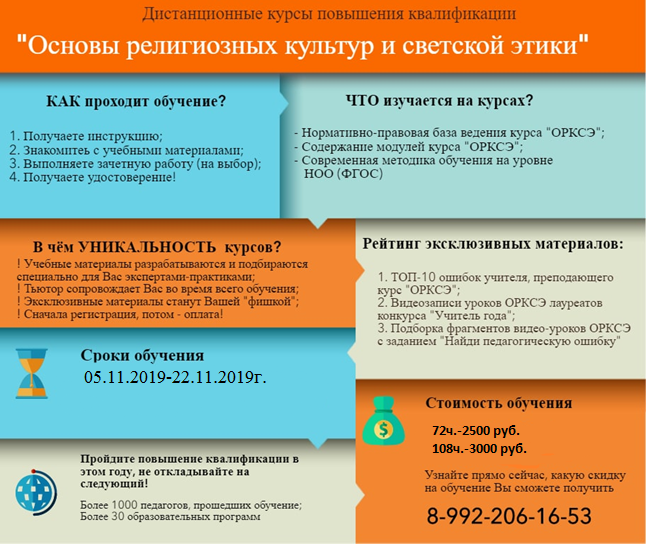 Лицензия на осуществление образовательной деятельности №6419, выдана 25 июня 2019 года.Участие в курсах возможно ТОЛЬКО по предварительной заявке по указанному электронному адресу. Подайте 3 заявки от Вашего учреждения на любые курсы из представленной программы, и мы договоримся с вами о коллективной скидке! Уважаемые коллеги! Мы хотели бы не только предложить вам наши программы, но и услышать ваши пожелания, узнать, какие курсы актуальны именно для вас. Мы очень хотели бы услышать ваше экспертное мнение. В приложении к данному письму мы просим его высказать. Благодарим вас за искреннюю обратную связь и начало диалога!Звоните: 8-992-206-16-53.Пишите: spk-kanis@mail.ruОставьте вашу заявку здесь: ФИО обучающегосяДолжность обучающегосяУчебное заведение и муниципальный районКонтактная информация (телефон, почта)Плательщик (физ. Или юр.лицо.)ПрограммаОсновы религиозных культур и светской этикиКакая программа еще была бы вам интересна?Реквизиты образовательной организации (при оплате от юр.лица)Юридический адрес, телефон, факс,КПП,ИННБанковские реквизиты:р/с в (указание банка)БИК Для заметок